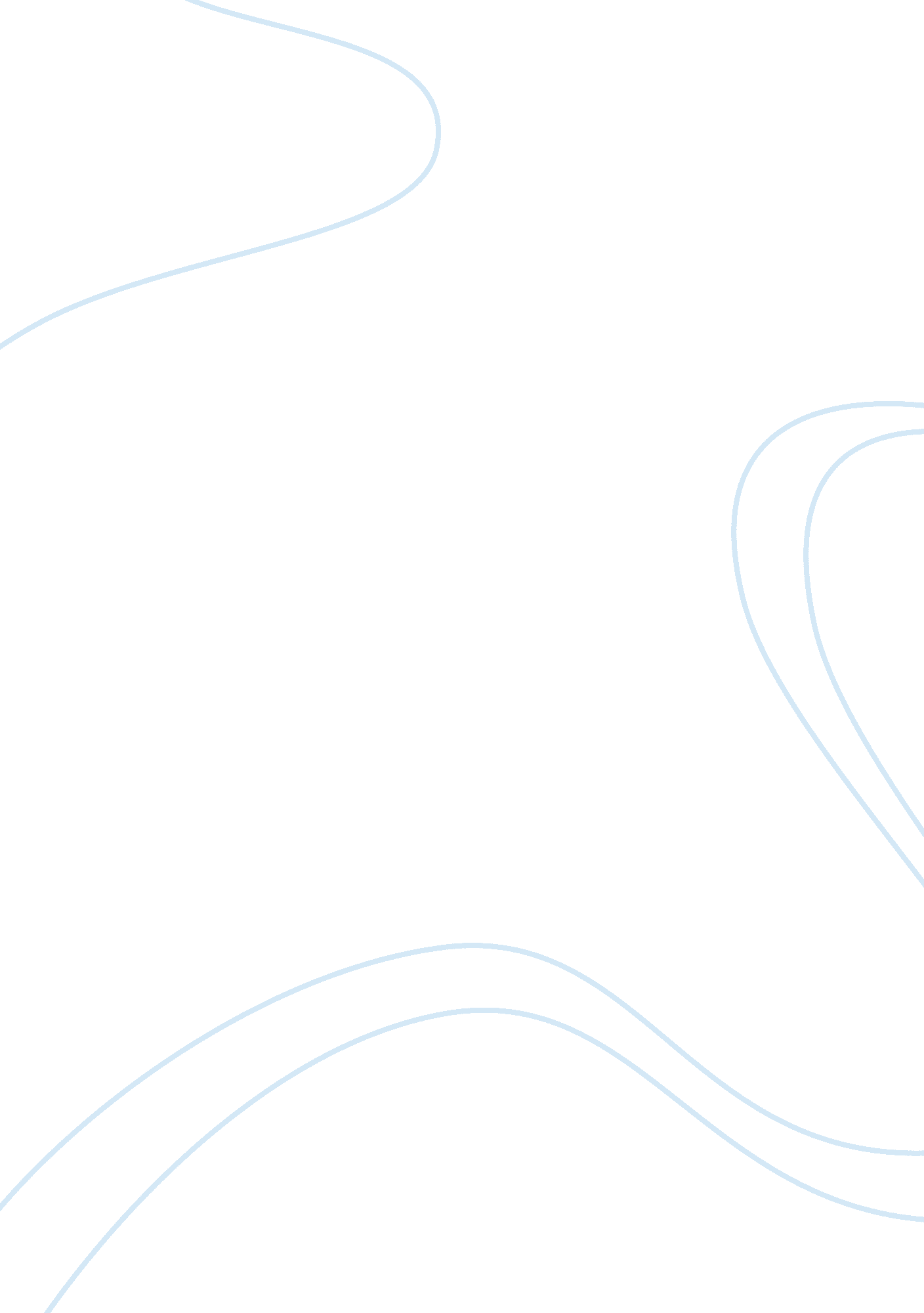 Primary and post primary infection and pulmonary tuberculosis biology essayLiterature, Russian Literature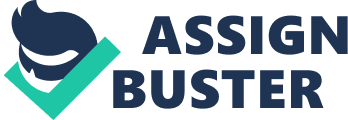 Tuberculosis is a bacterial disease. The most common causative agent, Mycobacterium Tuberculosis, was discovered in 1882 by the German microbiologist Robert Koch. 1 It is a slow turning Gram positive rod with a really thick waxy capsule. It has since been discovered that the disease can besides be caused by several other Mycobacteria. In America Tuberculosis was thought to hold been prevented from being a public wellness job. However in the early 1990 ‘ s TB re-emerged, peculiarly in the interior metropolis countries and in topographic points where HIV infection degrees were high. 2 The most common signifier of TB is pneumonic TB, an infection of the lungs, nevertheless the bacteria is capable of distributing to virtually any other organ. Primary and post-primary infection and pneumonic TBPrimary infection is the term used when a host is ab initio infected. This is normally caused by droplets in the air incorporating feasible Mycobacteria being inhaled, or by inspiration of septic dust atoms. The bacterium will settle in the lungs and the most common signifier of TB, pneumonic Tuberculosis, will happen. The bacteriums are engulfed by alveolar macrophages where they can last and multiply. Non resident macrophages are attracted to the site where they besides engulf the bacteriums and transport them to the local lymph nodes where an immune response is activated. 2-6 hebdomads after this initial infection T-cells are released. These induce the migration of big Numberss of macrophages to the lungs where they will organize a granulomatous lesion called a tubercule around the infection. This tubercule begins let go ofing lytic enzymes that build up to a really high concentration killing off nearby healthy cells. The consequence is an country of necrotic tissue with a caseous consistence. These are seeable on an X-ray and are called Ghon composites. This response contains the infection and normally protects against subsequently re-infection. However about 10 % of people become allergic and are know as being tuberculin-positive. It is in these persons that post-primary infections can occur. 1, 2 A post-primary infection may happen months or old ages after primary infection. During this infection, big concentrations of mycobacterial antigens within tubercules lead to continual T-cell activation and therefore migration of an increasing figure of macrophages. The increased concentration of lytic enzymes causes the necrotic caseous hosts to liquefy. This is an ideal medium for the bacteriums antecedently contained within macrophages in the tubercule to turn extracellularly. These hosts grow to a point where they rupture, let go ofing bacteriums into the lungs. New hosts signifier and the procedure repeats itself, easy destructing the lung tissue. Finally a host will tear a blood vas infecting the circulatory system. From here the bacteria can infect the plural pit, bone, urino-genital system, meningis, peritoneum or the skin. 2 Tuberculosis meningitisThe meninxs are the system of membranes that envelop the cardinal nervous system. They provide protection to the CNS and incorporate blood vass that supply it. A M. Tuberculosis infection of the meninxs causes Tuberculosis meningitis. Tuberculosis B will come in the meninxs through the blood significance that patients must hold a focal point of infection someplace else. From here they will organize necrotic hosts in the same manner that they do in the lungs. The hosts rupture into the subarachnoid bed doing an infection of the cerebrospinal fluid and an redness of the liner of the encephalon. This consequences in harm to blood vass, nervousnesss and the encephalon tissue itself. Onset of this disease is normally really slow beginning with unease, apathy and anorexia but within a few hebdomads returns to make out stiffness, photophobia and loss of consciousness. Occasionally nevertheless onset may be really rapid and can frequently be mistaken for a sub-arachnoid bleeding. About 70-80 % of people survive TB meningitis. 3 However many are left with symptoms such as: Memory loss, trouble retaining information, deficiency of concentrationAwkwardness or co-ordination jobsResidual concernsDeafness, hearing jobs, giddiness, loss of balanceLearning troublesEpilepsy, ictussWeakness, palsy or cramps of portion of organic structure ( intellectual paralysis )Address jobsLoss of or alterations in sight4 Miliary TBMiliary TB is a signifier of TB that is characterized by a broad airing into the human organic structure and by the bantam size of the lesions. It is named because of a typical form seen on a chest X ray of many bantam musca volitanss distributed throughout the lungs which look like millet seeds. Miliary TB is a really serious status and about ever fatal if untreated. About 25 % of patients with this signifier of TB besides develop TB meningitis. 5Nephritic TBIf a bacterium from the lungs addition entree to the vascular system so organisms may be spread throughout the organic structure. However, the B have strict growing demands and by and large tend to turn in a little figure of sites. One of these is the kidney. In the kidney, the site of penchant is the myelin. Calcified lesions form taking to local tissue devastation. If left untreated nephritic TB will take to nephritic failure. 6 Spread, Treatment and the trouble of obliterationMycobacteria TB is a really contagious disease. When an infected single coughs they release many B into the air which can be inhaled. This means that the disease is a large job in extremely populated countries. It is besides a big job in countries where AIDS is common. Because TB is such a contagious disease there are rigorous regulations set down by the United States Occupational Safety and Health Administration for the protection of wellness attention workers responsible for the attention of infective TB patients. Patients must be hospitalized in negative force per unit area suites and carers are to be provided with a personally fitted face mask with high energy particulate air filters. These filters will non let potentially contaminated dust or phlegm atoms to be inhaled. 1 M. TB is really hard to handle efficaciously. Firstly it has a high degree of lipid in its capsule. This makes it really impermeable to foods, which is why it is slow turning, but besides to antibiotics. Another factor increasing its antibiotic opposition is its intracellular location within macrophages. These cells are besides frequently surrounded by a bed of caseous tissue doing contact with the bacteriums really hard. These factors mean long term intervention with antibiotics is necessary. This presents a job, long term therapy makes the outgrowth of immune strains far more likely so short interventions. The cost of long term intervention is besides much higher intending intervention in developing states where incidence of TB is really high is difficult. 3 There are a figure of anti-tuberculosis drugs available. Most of these are kept restricted to the intervention of TB to forestall opposition to the drug developing in other beings which could so be transferred to the TB causation bacteriums. These drugs are besides frequently toxic so they are normally inappropriate for general use. 3 The BCG vaccinum ( Calmette and Guerin ‘ s attenuated tubercle B ) has been used for over 70 old ages to protect people from TB. In the UK the vaccinum is given to kids come ining secondary school but in high hazard states it is given at birth. Although it has been used for so long its degree of effectivity is still in argument. Tests in the UK and in the USA show that it gives clear protection. Besides tests in South American and African states show efficiencies of over 70 % . However in two tests in southern India and southern parts of America it was shown to hold small or no protective consequence and really seemed to increase incidences of the disease. One trouble with obtaining accurate consequences from tests is the switching background degree of infection that rely on factors other than the BCG vaccinum. Besides the strain of the vaccinum has non been standardised and it is possible that different strains are holding changing success. Another theory put frontward is that familial differences between populations cause differences in the manner that the vaccinum works. 3 With the universes increasing population it is going of all time easier for this really contagious disease to distribute from individual to individual. The troubles in bring arounding persons combined with patients non finishing their classs of antibiotics and new strains emerging that are immune to current drugs mean that TB is a really hard disease to eliminate in this state. The job is far worse in developing states where infirmaries can non afford long classs of expensive drugs. Furthermore the AIDS pandemic is doing it even easier for the TB to infect populations. 